	MĚSTO ŽATEC	USNESENÍ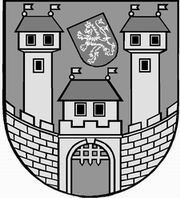 	z 	3	. jednání Zastupitelstva města Žatce 	konaného dne 	22.5.2017Usnesení č. 	50  /17	-	78  /17	  50/17	Volba návrhové komise	  51/17	Schválení programu	  52/17	Zpráva o činnosti Žatecké teplárenské, a.s.	  53/17	Zpráva o činnosti Technické správy města Žatec, s.r.o.	  54/17	Žádost o účelovou neinvestiční dotaci – Technická správa města Žatec s.r.o.	  55/17	Zpráva o činnosti Nemocnice Žatec, o.p.s.	  56/17	Kontrola usnesení zastupitelstva města	  57/17	Polyfunkční a spolkové centrum – Regionální technologické centrum 	robotiky v objektu Kláštera kapucínů v Žatci	  58/17	Centrum Šafaříkova v Žatci	  59/17	Centrum Šafaříkova v Žatci – transformační plán	  60/17	Registrace akce a Rozhodnutí o poskytnutí dotace ze SFŽP v rámci OPŽP 	– MŠ Fügnerova č.p. 260 v Žatci	  61/17	Domov pro seniory a Pečovatelská služba v Žatci – dodatečné zateplení a 	výměna oken – Rozhodnutí o poskytnutí dotace	  62/17	Digitalizace povodňových plánů – Registrace akce a Rozhodnutí o 	poskytnutí dotace	  63/17	Poskytnutí finančních příspěvků pro rok 2017 – ostatní organizace z KVaV	  64/17	Finanční příspěvky pro rok 2017 – podpora cílů a opatření Komunitního 	plánu sociálních služeb	  65/17	Finanční příspěvky pro rok 2017 – sportovní organizace	  66/17	Rozpočtové změny od 01.01. do 31.03.2017	  67/17	Zápis z jednání finančního výboru ze dne 22.03.2017	  68/17	Zápis z jednání finančního výboru ze dne 10.05.2017	  69/17	Informace o investičních akcích odboru rozvoje a majetku města v realizaci v	roce 2017	  70/17	Informace o stavu projektů spolufinancovaných z dotačních prostředků	  71/17	Rozpočtová změna - MŠ Žatec, U Jezu 2903, budova 2224 – rekonstrukce 	elektroinstalace a výměna svítidel	  72/17	Nabytí pozemků p. p. č. 6681/32, p. p. č. 6681/33 a p. p. č. 7161/10 vše v 	k. ú. Žatec do majetku města	  73/17	Prodej pozemku p. p. č. 6775/5 v k. ú. Žatec	  74/17	Prodej nemovitosti pozemku st. p. č. 4864 včetně stavby v k. ú. Žatec	  75/17	Návrh na změnu ÚP Žatec - právní stav po změně č. 5  - p. p. č. 1862/1 a 	1862/5 k. ú. Žatec	  76/17	Kolektivní smlouvy zaměstnanců Města Žatec	  77/17	Protokol z kontroly Ministerstva vnitra ČR	  78/17	Zpráva o činnosti Rady města Žatce   50/17			Volba návrhové komiseZastupitelstvo města Žatce projednalo a schvaluje tříčlennou návrhovou komisi ve složení Mgr. Eva Kapicová, paní Stanislava Žitníková a MVDr. Břetislav Frýba.	  51/17	Schválení programuZastupitelstvo města Žatce schvaluje program zasedání s vyřazením bodu č. 25.	  52/17	Zpráva o činnosti Žatecké teplárenské, a.s.Zastupitelstvo města Žatce jako orgán jediného akcionáře bere na vědomí zprávu o činnostispolečnosti Žatecká teplárenská, a.s. za období leden až březen 2017, včetně Protokolu o technickém měření emisí a o akreditované zkoušce č. AM 381701 ze dne 12.03.2017, rozvahy a výkazu zisku a ztráty ke dni 31.03.2017.	  53/17	Zpráva o činnosti Technické správy města Žatec, s.r.o.Zastupitelstvo města Žatce bere na vědomí zprávu o činnosti společnosti Technická správa města Žatec, s.r.o. za první čtvrtletí roku 2017, včetně výkazu zisku a ztráty za období od 01.01.2017 do 31.03.2017.	  54/17	Žádost o účelovou neinvestiční dotaci – Technická správa města Žatec 	   s.r.o.Zastupitelstvo města Žatce projednalo žádost jednatele společnosti Technická správa města Žatec s.r.o., Čeradická 1014, 438 01 Žatec, IČ 227 92 830 Ing. Andreje Greža a schvaluje poskytnutí účelové neinvestiční dotace na úhradu ztráty při provozování Otevřeného koupaliště se saunou v Žatci v roce 2016 ve výši 553.938,00 Kč.Zastupitelstvo města Žatec schvaluje rozpočtovou změnu ve výši 554.000,00 KčVýdaje: 741-6171-5901                 - 554.000,00 Kč (čerpání RF)Výdaje: 741-3412-5213 org. 510        + 554.000,00 Kč (účelová neinvestiční dotace).	 55/17	Zpráva o činnosti Nemocnice Žatec, o.p.s.Zastupitelstvo města Žatce bere na vědomí zprávu o činnosti Nemocnice Žatec, o.p.s. k 30.04.2017, včetně výsledku hospodaření za období leden až březen 2017 a závazků a pohledávek k 31.03.2017.	  56/17	Kontrola usnesení zastupitelstva městaZastupitelstvo města Žatce bere na vědomí kontrolu usnesení z minulých jednání zastupitelstva města.	  57/17	Polyfunkční a spolkové centrum – Regionální technologické centrum 		robotiky v objektu Kláštera kapucínů v ŽatciZastupitelstvo města Žatce schvaluje rozpočtovou změnu na uvolnění finančních prostředků ve výši 700.000,00 Kč z investičního fondu na financování projektové dokumentace ke stavebnímu povolení na akci „Polyfunkční a spolkové centrum – Regionální technologické centrum robotiky v objektu Kláštera kapucínů v Žatci“.Výdaje: 741-6171-6901             - 700.000,00 Kč (IF)Výdaje: 716-3322-6121, org. 2991  + 700.000,00 Kč (Klášter kapucínů-centrum-PD).  58/17	Centrum Šafaříkova v ŽatciZastupitelstvo města Žatce projednalo a schvaluje zajištění předfinancování projektu Centrum Šafaříkova v Žatci a zároveň zajištění financování projektu tzn. zajištění spolufinancování obce ve výši min 10 % celkových způsobilých výdajů projektu a zajištění financování nezpůsobilých výdajů projektu.	  59/17	Centrum Šafaříkova v Žatci – transformační plánZastupitelstvo města Žatce schvaluje změnu Transformačního plánu Domova se zvláštnímrežimem v Žatci, provozovaný Domovem pro seniory a Pečovatelskou službou v Žatci, příspěvkovou organizací města, který byl schválen usnesením zastupitelstva města č. 38/17 ze dne 27.03.2017.	  60/17	Registrace akce a Rozhodnutí o poskytnutí dotace ze SFŽP v rámci 		OPŽP – MŠ Fügnerova č.p. 260 v ŽatciZastupitelstvo města Žatce projednalo a schvaluje na základě oznámení poskytovatele dotace (registrační list akce a rozhodnutí o poskytnutí dotace) v rámci Operačního programu Životního prostředí, přijetí dotace ve výši 1.260.190,00 Kč na akci „Realizace energetických úspor dodatečným zateplením objektu Mateřské školy Fügnerova č.p. 260 v Žatci“.  61/17	Domov pro seniory a Pečovatelská služba v Žatci – dodatečné zateplení a	výměna oken – Rozhodnutí o poskytnutí dotaceZastupitelstvo města Žatce schvaluje na základě Rozhodnutí o poskytnutí dotace schváleného dne 04.04.2017 Ministerstvem práce a sociálních věcí v rámci programu Rozvoj a obnova materiálně technické základny sociálních služeb přijetí dotace ve výši 3.743.250,00 Kč na akci „Domov pro seniory a Pečovatelská služba v Žatci – dodatečné zateplení a výměna oken u objektů č. p. 642, 652, 845 a 852 v Žatci“.  62/17	Digitalizace povodňových plánů – Registrace akce a Rozhodnutí o 	poskytnutí dotaceZastupitelstvo města Žatce schvaluje na základě Registrace akce a Rozhodnutí o poskytnutí dotace schváleného dne 11.04.2017 Ministerstvem životního prostředí v rámci Operačního programu životní prostředí 2014 - 2020 přijetí dotace ve výši 335.448,25 Kč na akci „Digitalizace povodňových plánů města Žatec a ORP Žatec“.  63/17	Poskytnutí finančních příspěvků pro rok 2017 – ostatní organizace z 	KVaVZastupitelstvu města Žatce schvaluje dle ust. § 85 písm. c) zákona č. 128/2000 Sb., o obcích (obecní zřízení), ve znění pozdějších předpisů, poskytnutí finančních příspěvků ostatním organizacím pro rok 2017 nad 50.000,00 Kč dle předložených návrhů a v souladu se zápisem z jednání komise pro výchovu a vzdělávání ze dne 12.04.2017.  64/17	Finanční příspěvky pro rok 2017 – podpora cílů a opatření Komunitního 	plánu sociálních služebZastupitelstvo města Žatce projednalo a schvaluje, dle ust. § 85, písm. c), zákona č. 128/2000 Sb. „o obcích (obecní zřízení)“, ve znění pozdějších předpisů, poskytnutí finančních příspěvků nad 50.000,00 Kč pro rok 2017 dle předloženého návrhu – oblast podpory cílů a opatření Komunitního plánu sociálních služeb a prorodinných aktivit na rok 2017.Zastupitelstvo města Žatce bere na vědomí, že finanční podpora na registrované sociální služby je poskytnuta v souladu s Rozhodnutím Evropské komise ze dne 20. prosince 2011, č. 2012/21/EU, o použití čl. 106 odst. 2 Smlouvy o fungování Evropské unie na státní podporu ve formě vyrovnávací platby za závazek veřejné služby udělené určitým podnikům pověřeným poskytováním služeb obecného hospodářského zájmu.Zastupitelstvo města Žatce projednalo a bere na vědomí zápis z jednání Řídící pracovní skupiny komunitního plánování ze dne 30.03.2017.	  65/17	Finanční příspěvky pro rok 2017 – sportovní organizaceZastupitelstvo města Žatce schvaluje dle § 85 odst. c) zákona č. 128/2000 Sb., o obcích (obecní zřízení), ve znění pozdějších předpisů, poskytnutí dotací sportovním organizacím pro rok 2017 nad 50.000,00 Kč dle předloženého návrhu komise tělovýchovy a sportu.Návrh dotací je v souladu se zápisem z jednání komise tělovýchovy a sportu ze dne 26.04.2017.	  66/17	Rozpočtové změny od 01.01. do 31.03.2017Zastupitelstvu města Žatce bere na vědomí přehled rozpočtových změn, schválených Radou města Žatce, za období 01.01. – 31.03.2017.	  67/17	Zápis z jednání finančního výboru ze dne 22.03.2017Zastupitelstvo města Žatce bere na vědomí zápis z jednání finančního výboru Zastupitelstva města Žatce ze dne 22.03.2017.	  68/17	Zápis z jednání finančního výboru ze dne 10.05.2017Zastupitelstvo města Žatce bere na vědomí zápis z jednání finančního výboru Zastupitelstva města Žatce ze dne 10.05.2017.	  69/17   Informace o investičních akcích odboru rozvoje a majetku města v 			    realizaci v roce 2017Zastupitelstvo města Žatce bere na vědomí aktuální přehled investičních akcí odboru rozvoje a majetku města Žatce k 01.05.2017.	  70/17	Informace o stavu projektů spolufinancovaných z dotačních prostředkůZastupitelstvo města Žatce bere na vědomí aktuální informace odboru rozvoje a majetku města o stavu aktivních projektů města Žatce spolufinancovaných z prostředků EU, národních fondů a ostatních poskytovatelů dotačních titulů k 01.05.2017.	  71/17	Rozpočtová změna - MŠ Žatec, U Jezu 2903, budova 2224 – rekonstrukce		elektroinstalace a výměna svítidelZastupitelstvo města Žatce schvaluje rozpočtovou změnu na uvolnění finančních prostředků ve výši 1.500.000,00 Kč z investičního fondu na financování akce „MŠ Žatec, U Jezu 2903, budova 2224 – rekonstrukce elektroinstalace a výměna svítidel“ uvedenou v návrhu investic a oprav pro rok 2017.Výdaje: 741-6171-6901               - 1.500.000,00 Kč (IF)Výdaje: 714-3111-5171 org. 2225    + 1.500.000,00 Kč (MŠ U Jezu).	  72/17	Nabytí pozemků p. p. č. 6681/32, p. p. č. 6681/33 a p. p. č. 7161/10 vše v k. 		ú. Žatec do majetku městaZastupitelstvo města Žatce schvaluje bezúplatně nabýt do majetku města pozemky p. p. č. 6681/32 ostatní plocha o výměře 145 m2, p. p. č. 6681/33 ostatní plocha o výměře 34 m2 a p. p. č. 7161/10 ostatní plocha o výměře 34 m2 vše v k. ú. Žatec z majetku ČR - Úřadu pro zastupování státu ve věcech majetkových. Současně zastupitelstvo města schvaluje text Smlouvy o bezúplatném převodu vlastnického práva k nemovitým věcem č. ULN/026/2017 včetně schvalovací doložky.  73/17	Prodej pozemku p. p. č. 6775/5 v k. ú. ŽatecZastupitelstvo města Žatce projednalo a neschvaluje prodej pozemku ostatní plocha p. p. č. 6775/5 o výměře 114 m2 v k. ú. Žatec. 74/17	Prodej nemovitosti pozemku st. p. č. 4864 včetně stavby v k. ú. ŽatecZastupitelstvo města Žatce schvaluje prodej nemovitosti pozemku zastavěná plocha a nádvoří st. p. č. 4864 o výměře 27 m2 v k. ú. Žatec, jehož součástí je stavba bez č. p./č. e., garáž fyzickým osobám za kupní cenu 115.500,00 Kč.  75/17	Návrh na změnu ÚP Žatec - právní stav po změně č. 5 - p. p. č. 1862/1 a 	1862/5 k. ú. ŽatecZastupitelstvo města Žatce posoudilo předložený návrh na změnu Územního plánu Žatec - právní stav po změně č. 5, dle písm. d) § 44 zákona č. 183/2006 Sb., o územním plánování a stavebním řádu (stavební zákon) ve znění pozdějších předpisů a souhlasí s obdrženým návrhem na změnu využití pozemků p. p. č. 1862/1 a 1862/5 k. ú. Žatec.Současně schvaluje zařazení obdrženého návrhu do probíhající změny č. 6 Územního plánuŽatec a podmiňuje pořízení změny Územního plánu Žatec - právní stav po změně č. 5, v souladu s odst. 4 § 45 stavebního zákona úplnou úhradou nákladů navrhovatelem.	  76/17	Kolektivní smlouvy zaměstnanců Města ŽatecZastupitelstvo města Žatce bere na vědomí informaci o uzavření Kolektivních smluv pro zaměstnance Města Žatec zařazené do Městského úřadu Žatec a Městské policie Žatec.	  77/17	Protokol z kontroly Ministerstva vnitra ČRZastupitelstvo města Žatce bere na vědomí protokol o kontrole výkonu samostatné působnosti provedené pracovníky Ministerstva vnitra, odbor veřejné správy, dozoru a kontroly u města Žatec na základě ust. § 129 a násl. zákona č. 128/2000 Sb., o obcích (obecní zřízení), ve znění pozdějších předpisů.Dále bere na vědomí opatření přijatá k nápravě kontrolou zjištěných nedostatků.	  78/17	Zpráva o činnosti Rady města ŽatceZastupitelstvo města Žatce bere na vědomí zprávu o činnosti Rady města Žatce za období od 18.03.2017 do 12.05.2017.		Starostka						Místostarostka	Mgr. Zdeňka Hamousová v. r.	Jana Nováková v. r.Za správnost vyhotovení: Pavlína KloučkováUpravená verze dokumentu z důvodu dodržení přiměřenosti rozsahu zveřejňovaných osobních údajů podle zákona č. 101/2000 Sb., o ochraně osobních údajů v platném znění.